Indicação Nº    /2019Sugere a SECONSER, o reparo do guarda corpo da escadaria da rua Juiz Alberto Nader, em frente ao número 69, Charitas, Niterói.Indico à Mesa Diretora na forma regimental, ouvido o Douto Plenário, que seja enviado ofício a Secretaria Municipal de Conservação e Serviços Públicos, solicitando o reparo do guarda corpo da escadaria da rua Juiz Alberto Nader, em frente ao número 69, Charitas, Niterói.JUSTIFICATIVAChegou ao conhecimento do gabinete deste mandato, por intermédio de moradores da localidade, visto que a escada está com guarda corpo quebrado, com ferros aparentes, árvores e mato alto e sem nenhuma iluminação dificultando o acesso dos mesmos. Solicitamos que seja enviada uma equipe ao local para solução deste problema.Niterói, 07 de Novembro de 2019.__________________________________VEREADOR RICARDO EVANGELISTA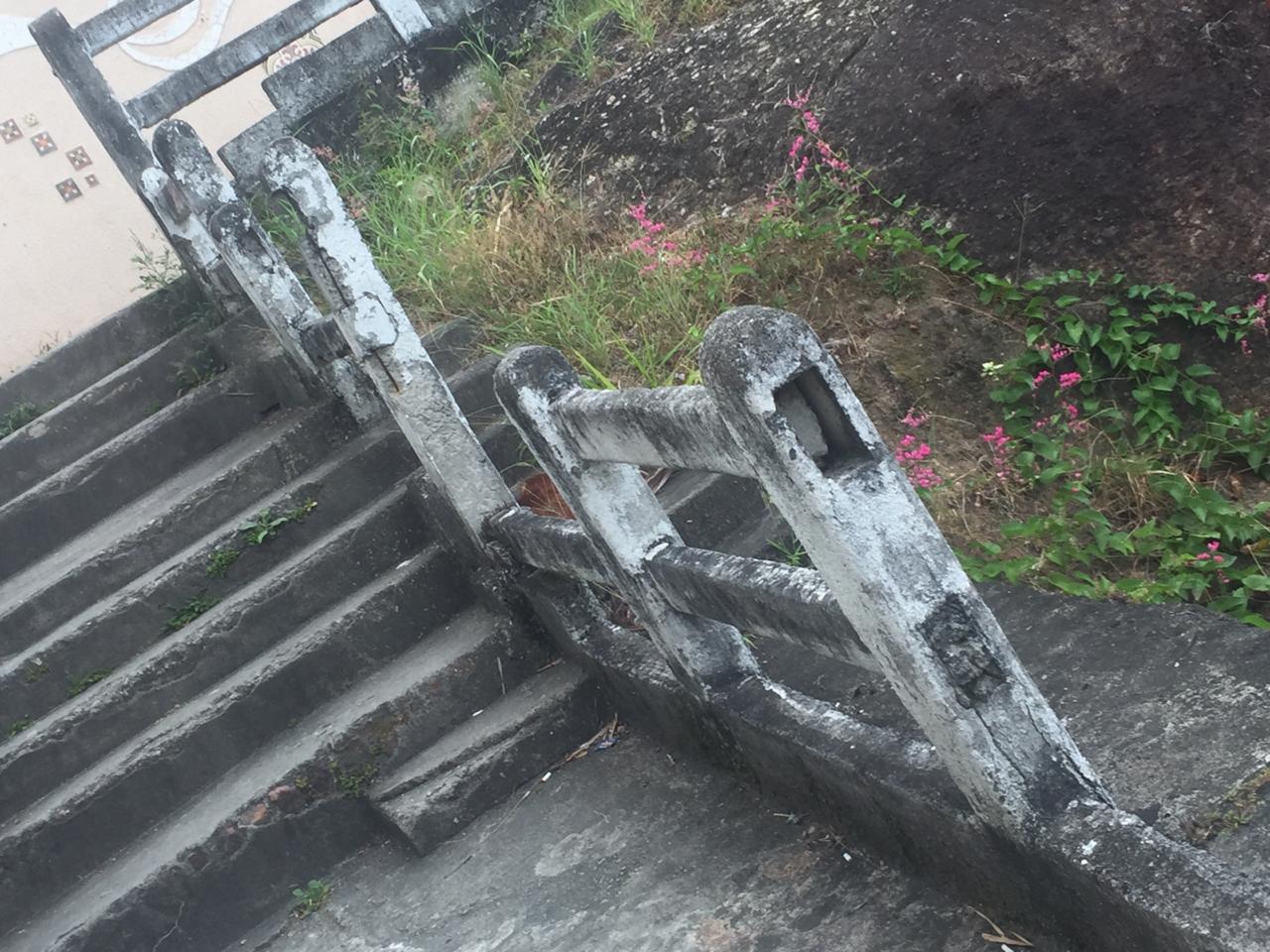 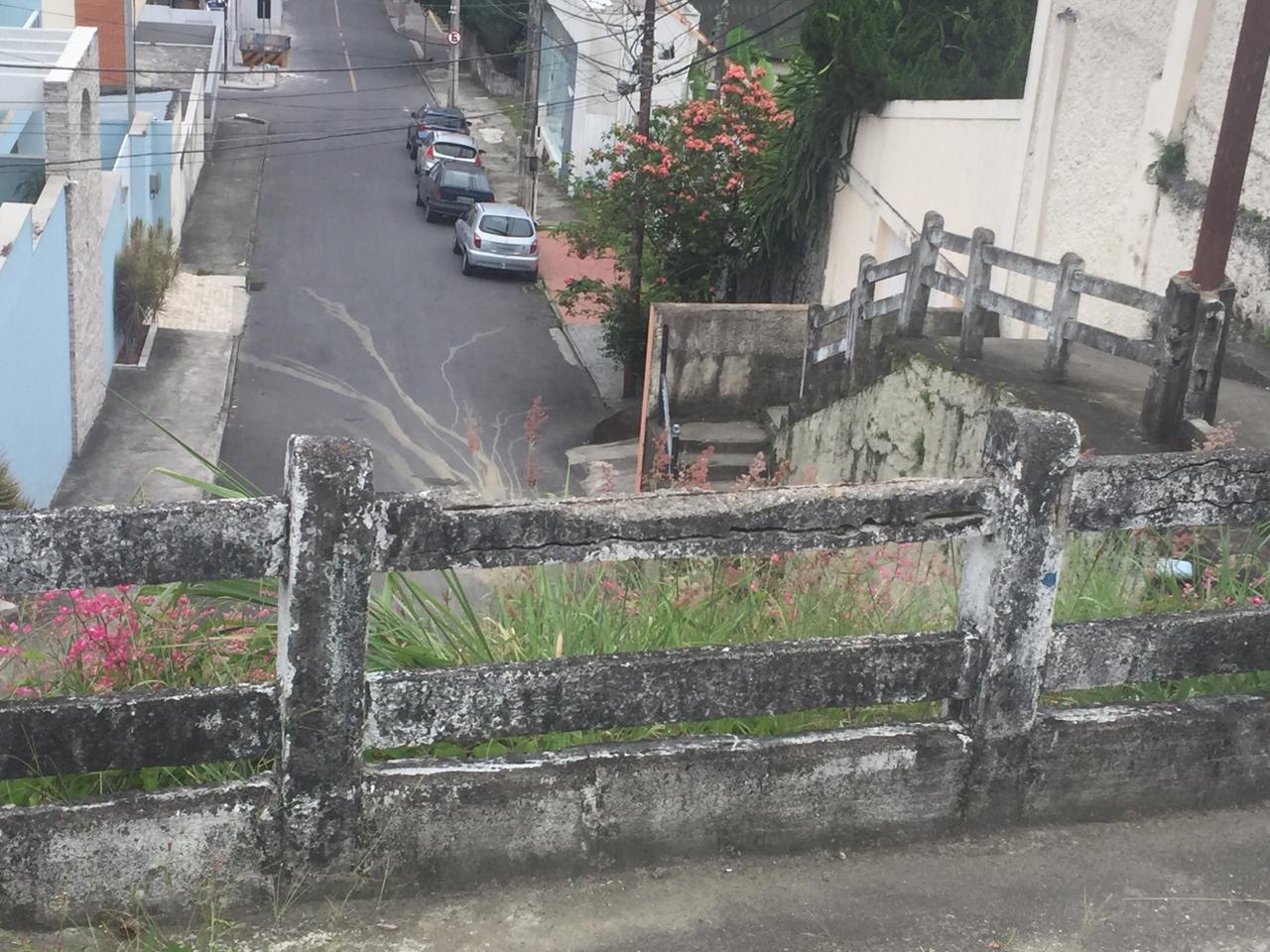 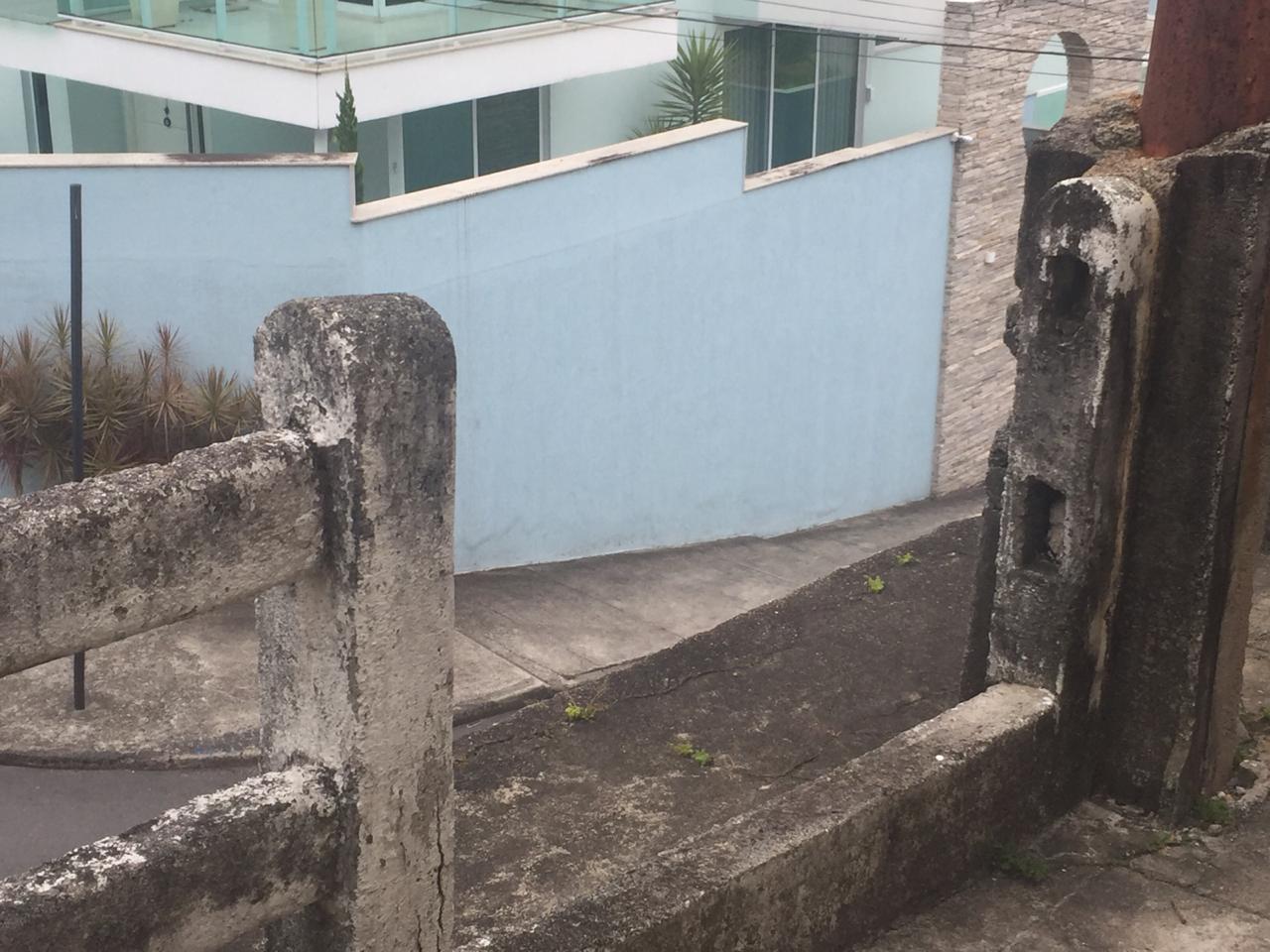 